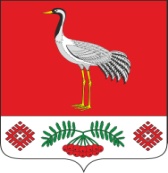 27.02.2023г.№195РОССИЙСКАЯ ФЕДЕРАЦИЯИРКУТСКАЯ ОБЛАСТЬБАЯНДАЕВСКИЙ МУНИЦИПАЛЬНЫЙ РАЙОНТУРГЕНЕВСКОЕ СЕЛЬСКОЕ ПОСЕЛЕНИЕДУМАРЕШЕНИЕ ОБ УТВЕРЖДЕНИИ СТРАТЕГИИ СОЦИАЛЬНО-ЭКОНОМИЧЕСКОГО РАЗВИТИЯ  МУНИЦИПАЛЬНОГО ОБРАЗОВАНИЯ «ТУРГЕНЕВКА» ДО 2036  ГОДАВ рамках реализации Федерального закона от 28.-6.2014 г. № 172-ФЗ «О стратегическом планировании в Российской Федерации», руководствуясь Федеральным законом от 06.10.2003г. № 131-ФЗ «Об общих принципах  организации местного самоуправления в Российской Федерации», на основании пункта 5.1 статьи 8 Устава муниципального образования «Тургеневка», Дума муниципального образования «Тургеневка»,РЕШИЛА: Стратегию социально-экономического развития муниципального образования «Тургеневка» до 2036 года утвержденную решением Думы МО «Тургеневка» №115 от 30.05.2019 года принять в новой редакции.   Настоящее решение подлежит опубликованию в газете «Вестник» и на официальном сайте МО «Тургеневка» в информационно-телекоммуникационной сети интернет. Председатель Думы МО «Тургеневка»Н.И.БулычеваГлава МО «Тургеневка»В.В.СинкевичУтверждена                                             Решением Думы МО «Тургеневка»от 27.02.2023г. №195СТРАТЕГИЯСОЦИАЛЬНО-ЭКОНОМИЧЕСКОГО РАЗВИТИЯ МУНИЦИПАЛЬНОГО ОБРАЗОВАНИЯ «ТУРГЕНЕВКА» ДО 2036 ГОДАСодержание стратегииПАСПОРТ СТРАТЕГИИ РАЗДЕЛ 1. ОЦЕНКА ДОСТИГНУТЫХ ЦЕЛЕЙ СОЦИАЛЬНО-ЭКОНОМИЧЕСКОГО РАЗВИТИЯ МУНИЦИПАЛЬНОГО ОБРАЗОВАНИЯ «ТУРГЕНЕВКА»Социально-экономическое положение селаИсторическая справкаИстория нашего села начинается с 1909 года, когда в рамках осуществляемой сельскохозяйственной реформы П.А. Столыпина в район с. Баяндай приехали несколько десятков семей из Гродненской губернии Беларуси.На месте тайги было поставлено поселение, жители которого пилили и корчевали лес, распахивали землю, строили дома и выращивали рожь, ячмень, картофель.В советские годы на территории муниципального образования эффективно работал колхоз, носивший  имя Тюшкевича, затем Пушкина, и в конце – им. Чапаева. За все время существования села сельскохозяйственное производство было основным (если не единственным) родом занятий местного населения, таковым оно остается и до настоящего времени.Географическое положениеМуниципальное образование  «Тургеневка» расположено на территории Баяндаевского  района, в 12 км от  районного центра с. Баяндай и 140 км от областного центра г. Иркутска- Территория населенных пунктов 234,6 га, с численностью постоянного населения на 01.01.2023 года – 562  человека;- Территория сельскохозяйственного назначения 7128, 2 га;- Территория водного фонда  35,5 га;-  Территории лесного фонда 23966,8 га.На территории поселения отсутствуют месторождения полезных ископаемых.Наиболее крупным населенным пунктом в зоне часовой транспортной доступности является пос. Усть-Ордынский.Расстояния по автомобильным дорогам от административного центра поселения до села Баяндай 12 км, до поселка Усть-Ордынский 70 км, до города Иркутск 140 км.Природно-ресурсный потенциалНа территории муниципального образования «Тургеневка» отсутствуют месторождения полезных ископаемых. Имеются незначительные запасы нерудных материалов – песок, глина. Некогда богатая лесными ресурсами земля поселения в настоящее время сильно истощена и не имеет перспектив к развитию в ближайшем будущем. Демография и миграцияПо данным статистики численность населения села по состоянию на 01.01.2023 г. составила 562 чел. Одновременно население поселения сокращается только из-за проблемы миграционного оттока населения.Основные демографические показатели муниципального образованияУровень жизни, рынок труда и занятостьТрудовые ресурсы муниципального образования «Тургеневка» на 01.01.2023 г. составляют  314 чел. или 56 % от общей численности населения муниципальном образования.Среднемесячная заработная плата за 2022 год к аналогичному периоду прошлого года увеличилась на 13,8 % и составила 68595,2руб. (по Иркутской области – 79537,8руб.) Наиболее высокая среднемесячная заработная плата отмечается в разделе «Образование», «Здравоохранение и предоставление социальных услуг», «Культура». Это связано с Указом Президента от 07 мая 2012 года № 597 «О мероприятиях по реализации государственной социальной политики». «По поэтапному повышению заработной платы работников образования и культуры».Среднемесячная заработная плата за 2022 год составила:-	для  работников дополнительного образования детей  29272,8 рублей или 110,8%;-	для  работников в общеобразовательных учреждениях  38524,3 рублей или 113%;-	для работников дошкольных учреждений 29272,8 рублей или 110,8%;-	для работников культуры  43736,5 рублей или 110,7%.В 2022 году запланировано дальнейшее достижение показателей средней заработной платы работников образования и культуры.На 1 января 2023 года уровень безработицы составляет  13 % от численности трудоспособного населения.Экономический потенциалСельское хозяйствоВедущая роль в экономике муниципального образования принадлежит аграрному сектору и от его развития во многом зависит положение дел в целом в отраслях и сферах муниципального образования. Сельскохозяйственный бизнес — это всегда риск, ведь он напрямую зависит от многих, часто не регулируемых факторов, например таких, как погода. Но, несмотря на трудности, труженики добились определенных результатов. Достигнутые успехи — это в первую очередь результат правильной организации и своевременного проведения необходимых агротехнических мероприятий, профессионального мастерства и упорства тружеников села.Количество хозяйствующих субъектов на территории  муниципального образования в течение ряда лет  постоянно растёт. Сельское  хозяйство МО «Тургеневка»  состоит  из:   КФХ  «Шурко Д.А.» КФХ «Силина Ю.А.» КФХ «Шкилевич М.И.»КФХ «Волостных В.А.»КФХ «Гончарук А.В.»КФХ «Синкевич Н.В.»На территории муниципального образования действует ООО «Даниловское»ЛПХ МО «Тургеневка» -161 подворий, это половина всего сельского хозяйства МО.Транспорт На территории МО «Тургеневка» железная дорога не проходит.  По территории муниципального образования проходит два автобусных пассажирских маршрута  - «Иркутск – Васильевск» и «Иркутск – Половинка». Этих маршрутов хватает для удовлетворения потребностей населения в общественном транспорте. Кроме того, работают частные перевозчики (такси). Общая протяженность дорог местного значения – 6,5 км.Развитие малого и среднего предпринимательства, туризма, инфраструктуры поддержки СМСПРазвитие малого и среднего бизнеса - одно из перспективных направлений устойчивого социально - экономического развития муниципальных образований. Успешное и эффективное функционирование малых и средних предприятий позволяет в значительной степени обеспечить удовлетворение основных жизненных потребностей населения в работах, услугах и товарах, создавать новые рабочие места, привлекать инвестиции в экономику. По состоянию на 01 января 2023 года  в МО «Тургеневка» зарегистрировано 10 индивидуальных предпринимателей. – 6 крестьянско-фермерских хозяйств и два магазина. Кроме того, работает две сельскохозяйственных организации, имеется целый ряд представителей самозанятого населения.Важную роль малые формы хозяйствования играют в решении социальных проблем села, обеспечении устойчивого развития  территорий, занятости и поддержании доходов  МО «Тургеневка».В рамках реализации Программы дополнительных мероприятий, направленных на снижение напряженности на рынке труда были организованы общественные работы для безработных граждан.Жилищно-коммунальное хозяйство. Строительство. Инвестиции.Жилищный фонд МО «Тургеневка» составляет 12,58 тыс. кв. м, обеспеченность жильем – 18 м2 общей площади на одного жителя.Жилищный фонд в основном имеет плохое состояние. На учете лиц, нуждающихся в улучшении жилищных условий, состоит 52 человек. Увеличение строительства нового жилья предполагает получение доходов на долгосрочной основе. Необходимые затраты на строительство представляют собой сложную задачу.Остро встает проблема ветхого жилья и нового строительства. Обеспечение населения качественным жильем является одной из важнейших социальных задач, стоящих перед муниципалитетом. Капитальное исполнение, создание предпосылок для эффективного развития жилищного строительства с использованием собственных ресурсов – это приоритетные цели в жилищной сфере. Муниципальная жилищная политика – совокупность систематических решений и мероприятий, направленных на удовлетворение потребностей населения в жилье.Бюджетная политикаДоходы бюджета муниципальном образования «Тургеневка» формируются за счет собственных налогов, неналоговых доходов, финансовой помощи из областного бюджета, в том числе дотации на выравнивание уровня минимальной бюджетной обеспеченности, субвенций и субсидий. Бюджетная политика должна способствовать поддержанию устойчивых темпов экономического роста, снижению социального неравенства, достижению высокой эффективности  расходов. Исполнение местного бюджета осуществлялось  в условиях  экономического кризиса, что негативно сказалось на доходной базе  и повлекло за собой невозможность исполнения  всех расходных обязательств.Учитывая изменение условий социально-экономического прогноза,  администрацией  проводились  мероприятия   по оптимизации и повышению эффективности бюджетных  расходов, был усилен муниципальный финансовый контроль за целевым и эффективным использованием бюджетных средств, а также была продолжена работа с областным правительством, Законодательным Собранием, министерством финансов  и депутатами  Думы муниципального образования по привлечению дополнительных средств. Предпринятые администрацией меры позволили  обеспечить своевременную выплату заработной платы работникам  бюджетной сферы, не допустить кредиторской задолженности по страховым взносам, социальным выплатам населению, коммунальные услуги. Исполнение доходной части консолидированного бюджета за 2022 год составило 10 446  тыс. рублей или 100 % к годовому назначению. В структуре доходной части местного бюджета налоговые и неналоговые доходы составили 1 463 тыс. руб., безвозмездные  поступления из областного и федерального бюджетов 8 983 тыс. руб.В структуре безвозмездных поступлений из областного бюджета  дотации составили 100% (4 932 тыс. руб.), субсидии 100 % (407, 6 тыс. руб.), субвенции 100% (151, 6 тыс. руб.). В рамках исполнения «народных инициатив»  были проведены работы  на общую сумму 309, 3 тыс. руб. с учетом софинансирования из местного бюджета по ремонту отопления здания библиотеки.Приоритетным направлением исполнения местного бюджета явилось финансирование социальной сферы, на которую было направлено 63% (4 062,2 тыс. руб.) средств от общего объема средств местного бюджета.Учитывая сложную финансовую ситуацию в экономике в целом и несбалансированность местного бюджета, администрацией будет продолжена работа по привлечению дополнительных доходов и сокращению неэффективных расходов.Социальная сфераОбразованиеНа территории муниципального образования МО «Тургеневка» действует одна школа – МБОУ «Тургеневская СОШ» мощностью 100 человек, количество учащихся -  98 человек  Количество работающих в школе – 32 человек. Также на территории муниципального образования «Тургеневка» действует 1 детский садик: «Малышок», где работает 12 человек. Количество детей - 34 человек.	Здравоохранение    	На  территории  МО «Тургеневка» находятся Тургеневский фельдшерско-аккушерский пункт. В перспективе стоит задача построить новое здание ФАПа.Культура											В МО «Тургеневка» действует учреждение культуры МБУК «Информационно-досуговый центр», куда входят Тургеневская сельская библиотека и Тургеневский Дом Досуга. В ближайшее время планируется создать ещё одно подразделение – Тургеневский краеведческий музей.МБУК ИДЦ  регулярно и круглый год проводит  различные  мероприятия: «Голубой  огонек», «Зимниада», «День пожилого человека»,  «День памяти», «День Победы», «День защиты детей» и другие различные конкурсы. Особое внимание уделяется белорусским национальным праздникам и обрядам: «Гуканне вясны», «Купалле», «Каляды», «Дзяды», «Дажынки», «Жанидзьба Цярэшки» и многие другие.На безе МБУК работают кружки: Островок рукоделия, Танцевальный. Проводятся дискотеки.Имеется взрослый фольклорный коллектив «Варэнички», детский творческий ансамбль «Рушничок».Творческие коллективы принимают участие в различных районных и областных мероприятиях: Масленица, Троица, международный фестиваль «Кирмаш», фестиваль Славянской письменности и культуры, фестиваль-конкурс «Жар-птица» и т.д. Библиотека большую работу ведет с детьми, проводятся различные игры, конкурсы, которые приурочиваются к знаковым датам и государственным праздникам: День России, День Конституции, День государственного флага и тп.Молодежная политика, физическая культура и спортНа территории МО «Тургеневка» созданы условия для игры в настольный теннис и бильярд, есть волейбольная  площадка, футбольное поле, беговая дорожка. Основная работа в данной области заключается  в организации различных спортивных секций и проведении спортивно-массовых мероприятий. Ежегодно проводятся Дни призывника (весна, осень), оборонно-спортивные праздники, посвященные Дню Победы. Спортсмены села активно участвуют в районных и областных соревнованиях, занимая призовые места, принимают участие в районной спартакиаде. Заливается ежегодно каток, где дети и взрослые играют в хоккей. Имеется зимняя горка.Организована работа спортивных секций в школе: футбол, волейбол, баскетбол;  организована работа   шахматного клуба, теннисного клуба.Основные проблемы социально-экономического развития муниципального образования «Тургеневка»Данная часть содержит перечень основных проблем и их обоснование с учетом количественных характеристик. Анализ конкурентных преимуществ муниципального образования «Тургеневка»: SWOT – анализ (сильные и слабые стороны, а также угрозы и возможности).SWOT-анализ факторов развития муниципального образования «Тургеневка»На основе анализа исторических, социальных, экономических предпосылок развития муниципальном образования, динамики основных социально-экономических показателей за последние годы, выявлены и структурированы следующие сильные и слабые стороны, а также потенциальные возможности и угрозы развития муниципального образования «Тургеневка».Раздел 2. ЦЕЛИ, ЗАДАЧИ И НАПРАВЛЕНИЯ СОЦИАЛЬНО-ЭКОНОМИЧЕСКОЙ ПОЛИТИКИ МУНИЦИПАЛЬНОГО ОБРАЗОВАНИЯ «ТУРГЕНЕВКА»Основной целью Стратегии является повышение уровня и качества жизни населения муниципального образования «Тургеневка».Анализ потенциальных возможностей, существующих проблем и возможных перспектив муниципального образования показал, что для достижения стратегической цели в перспективе комплексное социально - экономическое развитие МО «Тургеневка» будет осуществляться по трем основным стратегическим задачам:Социальное развитие МО «Тургеневка»Развитие инфраструктуры и обеспечение условий жизнедеятельностиОбеспечение высоких темпов экономического ростаСоциальное развитие МО «Тургеневка» предусматривает решение комплекса тактических целей и задач:1.1. Повышение доступности качественного образования, обеспечение его соответствия потребностям социально-экономического развитияНаправления реализации:- повышение доступности и качества дошкольного образования;- повышение доступности и качества общего и дополнительного образования;- создание условий для сохранения здоровья и развития детей и подростков в летний период.1.2. Обеспечение максимальной вовлеченности населения в систематические занятия физкультурой и спортомНаправления реализации:- формирование и пропаганда здорового образа жизни, потребности в занятиях физической культурой и спортом;- подготовка спортивного резерва для сборных команд муниципальном образования, в том числе спортсменов-инвалидов;- повышение квалификации специалистов в области физической культуры и спорта;- развитие материально-спортивной базы для массового спорта, в том числе для инвалидов.1.3. Развитие культурного потенциала личности и общества в целомНаправления реализации:- создание единого культурного пространства;- повышение качества жизни жителей МО «Тургеневка» путем предоставления им возможности саморазвития через регулярные занятия творчеством, создание условий для развития творческих способностей молодежи и детей, межнационального культурного обмена. Организация и проведение культурно-массовых мероприятий различных форм, участие в фестивалях и конкурсах различного уровня;- совершенствование библиотечного обслуживания, деятельности Информационного центра открытого доступа с выходом в Интернет, создание комфортных условий для обеспечения доступа к библиотечным фондам и периодическим изданиям; - сохранение культурного и исторического, материального и нематериального наследия, создание условий для обеспечения доступа граждан к информационным и туристическим ресурсам музея;	- повышение качества дополнительного образования детей;- оказание поддержки одаренных детей, участников самодеятельных творческих коллективов муниципальных культурно-досуговых учреждений.1.4.Обеспечение успешной социализации и эффективной самореализации молодежиНаправления реализации:- содействие самореализации молодежи в сфере досуга и творчества, поддержка молодежных инициатив, обеспечения доступности для молодежи информации о создаваемых для нее условиях и предоставляемых возможностях стимулирование участия неорганизованной молодежи в молодежных проектах и программах;- совершенствование системы патриотического воспитания молодежи, формирование у молодежи патриотического сознания, готовности к выполнению конституционных обязанностей;- сокращение употребления психотропных и наркотических веществ, пропаганда здорового образа жизни и негативного отношения к незаконному обороту и употреблению наркотических веществ;- формирование у детей и молодежи толерантного сознания и поведения, противодействия экстремизму и снижения социально-психологической напряженности в обществе.1.5. Повышение эффективности и усиление адресной направленности мер по социальной защите населения и граждан, оказавшихся в трудной жизненной ситуации     Направления реализации:- повышение качества и доступности социального обслуживания населения в МО «Тургеневка»;- предоставление мер социальной поддержки и социальных услуг отдельным категориям граждан;- повышение эффективности мер по улучшению положения и качества жизни граждан пожилого возраста;1.6. Стабилизация и улучшение эпидемиологической ситуации по туберкулезу, развитие системы информирования населения о доступных мерах профилактик ВИЧ/СПИДНаправления реализации:- предупреждение дальнейшего распространения ВИЧ-инфекции;- социально-правовая защита ВИЧ-инфицированных и медицинских работников, обеспечение медицинской помощью ВИЧ- инфицированных и СПИД-больных;- развитие материально-технической базы противотуберкулезной службы, повышение эффективности мероприятий по профилактике и своевременному выявлению туберкулеза среди взрослого и детского населения муниципальном образования;2. Развитие инфраструктуры и обеспечение условий жизнедеятельности МО «Тургеневка» предусматривает решение комплекса тактических целей и задач:2.1. Модернизация и развитие жилищно-коммунального хозяйства    Направления реализации:- реализация государственной политики и требований законодательных и иных нормативных правовых актов в области энергосбережения и энергетической эффективности;		-обеспечение устранения технических причин и последствий неудовлетворительной эксплуатации инженерных систем; 	-концентрация средств на эффективных мероприятиях по энергоресурсосбережению;		-использование высокоэффективного энергопотребляющего оборудования, приборов учета расхода энергетических ресурсов, систем автоматизированного управления энергопотреблением.	           - определение достоверности, точности и единства измерения в части учета отпускаемых и потребляемых энергетических ресурсов;		 - проведение энергетических обследований зданий, строений, сооружений на предмет выявления источников и причин нерациональных энергозатрат, неоправданных потерь энергоресурсов;		- повышение квалификации специалистов в области энергосбережения.		2.2. Повышение доступности жилья для граждан, обеспечение безопасных и комфортных условий проживания в сельской местностиНаправления реализации:- формирование финансового и организационного механизма оказания государственной поддержки молодым семьям в решении жилищной проблемы;- оказание государственной поддержки в виде предоставления социальных выплат за счет бюджетных средств на строительство и приобретение жилья.2.3. Обеспечение бесперебойного и безопасного функционирования дорожного хозяйстваНаправления реализации:- предупреждение опасного поведения участников программы дорожного движения;  - развитие системы подготовки водителей транспортных средств и их допуска к участию в дорожном движении;- сокращение детского дорожно-транспортного травматизма;- сокращение времени прибытия соответствующих служб на место дорожно-транспортного происшествия, повышение эффективности их деятельности по оказанию помощи лицам, пострадавшим в дорожно-транспортных происшествиях;- повышение уровня безопасности транспортных средств.2.4. Сохранение и защита окружающей средыНаправления реализации:- снижение негативного влияния отходов на состояние окружающей среды;- удовлетворение потребности в строительстве полигона бытовых отходов.- создание благоприятной и безопасной окружающей  среды   на основе снижения негативного техногенного воздействия.  2.5. Укрепление общественной безопасности и профилактика правонарушений    Направления реализации: - снижение уровня преступности на территории муниципального образования;     - повышение эффективности деятельности правоохранительных органов и органов местного самоуправления в предупреждении правонарушений;- совершенствование взаимодействия правоохранительных органов и органов  местного  самоуправления муниципального образования, направленное  на обеспечение общественной безопасности на территории муниципального образования; - выявление и устранение причин и условий, способствующих совершению правонарушений несовершеннолетних, а также правонарушений, совершаемых в общественных местах, преступлений против собственности.- создание условий, направленных на выявление и устранение причин социального сиротства и семейного неблагополучия.- развитие системы мер социальной поддержки, обеспечивающей сохранение ребенка в семье.- пропаганда и развитие различных форм семейного устройства детей-сирот и детей, оставшихся без попечения родителей.- изменение общественного мнения жителей муниципального образования о замещающей семье и проблеме детей-сирот в целом.                   	3. Обеспечение высоких темпов экономического роста МО «Тургеневка» предусматривает решение комплекса тактических целей и задач:	3.1. Совершенствование механизмов управления экономическим развитием    Направления реализации:- создание условий для организации рационального и эффективного использования земельных участков, включающих в себя учет общественных и отраслевых потребностей, требования устойчивого развития территорий, а также соблюдение гарантий прав участников земельных отношений;- обеспечение благоприятных условий для развития субъектов малого и среднего предпринимательства (далее-СМСП);- увеличение объемов производства и реализации продукции сельского хозяйства;- создание условий для развития сферы туризма и сопутствующих услуг.3.2.Повышение качества управления муниципальными финансами, создание условий для эффективного и ответственного управления муниципальными финансами    Направления реализации:	- обеспечение сбалансированности и устойчивости бюджета муниципального образования;	- повышение эффективности бюджетных расходов.- содействие развитию местного самоуправления МО «Тургеневка», решению вопросов местного значения и реализации переданных полномочий.Основной целью Стратегии является повышение уровня и качества жизни населения муниципального образования «Тургеневка»Анализ потенциальных возможностей, существующих проблем и возможных перспектив муниципального образования показал, что для достижения стратегической цели в перспективе комплексное социально - экономическое развитие МО «Тургеневка» будет осуществляться по трем основным стратегическим задачам:1.Социальное развитие МО «Тургеневка»2.Развитие инфраструктуры и обеспечение условий жизнедеятельности3.Обеспечение высоких темпов экономического роста.4. Социальное развитие МО «Тургеневка» предусматривает решение комплекса тактических целей и задач:4.1. Повышение доступности качественного образования, обеспечение его соответствия потребностям социально-экономического развитияНаправления реализации:- повышение доступности и качества дошкольного образования;-повышение доступности и качества общего и дополнительного образования;- создание условий для сохранения здоровья и развития детей и подростков в летний период.4.2. Обеспечение максимальной вовлеченности населения в систематические занятия физкультурой и спортомНаправления реализации:- формирование и пропаганда здорового образа жизни, потребности в занятиях физической культурой и спортом;- подготовка спортивного резерва для сборных команд муниципального образования, в том числе спортсменов-инвалидов;- повышение квалификации специалистов в области физической культуры и спорта;- развитие материально-спортивной базы для массового спорта, в том числе для инвалидов.4.3. Развитие культурного потенциала личности и общества в целомНаправления реализации:- создание единого культурного пространства;-повышение качества жизни жителей МО «Тургеневка» путем предоставления им возможности саморазвития через регулярные занятия творчеством, создание условий для развития творческих способностей молодежи и детей, межнационального культурного обмена. Организация и проведение культурно-массовых мероприятий различных форм, участие в фестивалях и конкурсах различного уровня;-совершенствование библиотечного обслуживания, деятельности Информационного центра открытого доступа с выходом в Интернет, создание комфортных условий для обеспечения доступа к библиотечным фондам и периодическим изданиям;сохранение культурного и исторического, материального и нематериального наследия, создание условий для обеспечения доступа граждан к информационным и туристическим ресурсам музея;- повышение качества дополнительного образования детей-оказание поддержки одаренных детей, участников самодеятельных творческих коллективов ; - популяризация народных художественных промыслов и ремесел.    4.4.Обеспечение успешной социализации и эффективной самореализации молодежиНаправления реализации:-содействие самореализации молодежи в сфере досуга и творчества, поддержка молодежных инициатив, обеспечения доступности для молодежи информации о создаваемых для нее условиях и предоставляемых возможностях стимулирование участия неорганизованной молодежи в молодежных проектах и программах;-совершенствование системы патриотического воспитания молодежи, формирование у молодежи патриотического сознания, готовности к выполнению конституционных обязанностей;-сокращение употребления психотропных и наркотических веществ, пропаганда здорового образа жизни и негативного отношения к незаконному обороту и употреблению наркотических веществ;-формирование у детей и молодежи толерантного сознания и поведения, противодействия экстремизму и снижения социально-психологической напряженности в обществе.4.5. Повышение эффективности и усиление адресной направленности мер по социальной защите населения и граждан, оказавшихся в трудной жизненной ситуации     Направления реализации:- повышение качества и доступности социального обслуживания населения;-предоставление мер социальной поддержки и социальных услуг отдельным категориям граждан;- повышение эффективности мер по улучшению положения и качества жизни граждан пожилого возраста.4.6. Стабилизация и улучшение эпидемиологической ситуации по туберкулезу, развитие системы информирования населения о доступных мерах профилактик ВИЧ/СПИДНаправления реализации:- предупреждение дальнейшего распространения ВИЧ-инфекции;-социально-правовая защита ВИЧ-инфицированных и медицинских работников, обеспечение медицинской помощью ВИЧ- инфицированных и СПИД-больных;- развитие материально-технической базы противотуберкулезной службы, повышение эффективности мероприятий по профилактике и своевременному выявлению туберкулеза среди взрослого и детского населения;5. Развитие инфраструктуры и обеспечение условий жизнедеятельности МО «Тургеневка» предусматривает решение комплекса тактических целей и задач:5.1. Модернизация и развитие жилищно-коммунального хозяйства    Направления реализации:-реализация государственной политики и требований законодательных и иных нормативных правовых актов в области энергосбережения и энергетической эффективности;-обеспечение устранения технических причин и последствий неудовлетворительной эксплуатации инженерных систем;-концентрация средств на эффективных мероприятиях по энергоресурсосбережению;- использование высокоэффективного энергопотребляющего оборудования, приборов учета расхода энергетических ресурсов, систем автоматизированного управления энергопотреблением.-определение достоверности, точности и единства измерения в части учета отпускаемых и потребляемых энергетических ресурсов;- проведение энергетических обследований зданий, строений, сооружений на предмет выявления источников и причин нерациональных энергозатрат, неоправданных потерь энергоресурсов;- повышение квалификации специалистов в области энергосбережения. 5.2. Повышение доступности жилья для граждан, обеспечение безопасных и комфортных условий проживания в сельской местностиНаправления реализации:- формирование финансового и организационного механизма оказания государственной поддержки молодым семьям в решении жилищной проблемы;- оказание государственной поддержки в виде предоставления социальных выплат за счет бюджетных средств на строительство и приобретение жилья.           5.3. Обеспечение бесперебойного и безопасного функционирования дорожного хозяйства    Направления реализации:    - предупреждение опасного поведения участников программы дорожного движения;     - развитие системы подготовки водителей транспортных средств и их допуска к участию в дорожном движении;- сокращение детского дорожно-транспортного травматизма;- сокращение времени прибытия соответствующих служб на место дорожно-транспортного происшествия, повышение эффективности их деятельности по оказанию помощи лицам, пострадавшим в дорожно-транспортных происшествиях;- повышение уровня безопасности транспортных средств.5.4. Сохранение и защита окружающей среды    Направления реализации:- снижение негативного влияния отходов на состояние окружающей среды;- создание благоприятной и безопасной окружающей  среды   на основе снижения негативного техногенного воздействия.  5.5. Укрепление общественной безопасности и профилактика правонарушений    Направления реализации: - снижение уровня преступности на территории муниципального образования;     - повышение эффективности деятельности правоохранительных органов и органов местного самоуправления в предупреждении правонарушений;- совершенствование взаимодействия правоохранительных органов и органов  местного  самоуправления направленных  на обеспечение общественной безопасности на территории муниципального образования; - выявление и устранение причин и условий, способствующих совершению правонарушений несовершеннолетних, а также правонарушений, совершаемых в общественных местах, преступлений против собственности.- создание условий, направленных на выявление и устранение причин социального сиротства и семейного неблагополучия.- развитие системы мер социальной поддержки, обеспечивающей сохранение ребенка в семье.- пропаганда и развитие различных форм семейного устройства детей-сирот и детей, оставшихся без попечения родителей.- изменение общественного мнения жителей  в муниципальном образование о замещающей семье и проблеме детей-сирот в целом.                   6. Обеспечение высоких темпов экономического роста МО «Тургеневка» предусматривает решение комплекса тактических целей и задач:	6.1. Совершенствование механизмов управления экономическим развитием    Направления реализации:- создание условий для организации рационального и эффективного использования земельных участков, включающих в себя учет общественных и отраслевых потребностей, требования устойчивого развития территорий, а также соблюдение гарантий прав участников земельных отношений;- обеспечение благоприятных условий для развития субъектов малого и среднего предпринимательства (далее-СМСП);- увеличение объемов производства и реализации продукции сельского хозяйства.6.2.Повышение качества управления муниципальными финансами, создание условий для эффективного и ответственного управления муниципальными финансами    Направления реализации:	- обеспечение сбалансированности и устойчивости бюджета муниципального образования;	- повышение эффективности бюджетных расходов.- содействие развитию местного самоуправления МО «Тургеневка», решению вопросов местного значения и реализации переданных полномочий.Решение задач по обозначенным приоритетным направлениям планируется за счет собственных средств МО «Тургеневка» (местный бюджет, средства предприятий, населения), вхождения муниципального образования в  федеральные и региональные целевые программы.  Раздел 3. СИСТЕМА МЕРОПРИЯТИЙ, НАПРАВЛЕННЫХ НА СОЦИАЛЬНО-ЭКОНОМИЧЕСКОЕ РАЗВИТИЕ  МУНИЦИПАЛЬНОГО ОБРАЗОВАНИЯ «ТУРГЕНЕВКА» В ДОЛГОСРОЧНОЙ ПЕРСПЕКТИВЕРазвитие агропромышленного комплекса- повышение плодородия почвы;- семеноводство сельскохозяйственных культур-улучшение селекционной племенной работы (расширение сети пунктов искусственного осеменения животных, использование в скотоводстве высокопродуктивные породы – калмыцкая, герефордская, симментальская)- создание прочной кормовой базы с учетом сбалансированного кормления животных (не менее 21 центнера кормовых единиц на одну условную голову)- обновление парка сельскохозяйственной техники- развитие малых форм собственности- переработка сельскохозяйственной продукции-создание условий для трудоустройства и закрепления молодых специалистов и обеспечения их жильемРазвитие промышленного потенциала- добыча и переработка каменного угля в муниципальном образовании «Тургеневка»- разработка и освоение месторождения белых глин, пригодных для изготовления строительных смесейРазвитие малого предпринимательства- широкое внедрение прогрессивных финансовых технологий поддержки малого бизнеса (лизинг, микрокредитование и др.)- развитие притрассового сервиса и торговли по Ольхонскому тракту- строительство новых, реконструкция действующих объектов торговли и общественного питания, бытового обслуживанияРазвитие туристического направления на территории муниципального образования- разработка туристических маршрутов- строительство этнографического музеяРазвитие ЖКХ- перевод теплоисточников на твердое топливо- обеспечение населения муниципальном образования качественной питьевой водой- обеспечение населения жильем в рамках реализации жилищных программ- ремонт и строительство дорогРазвитие образования:- строительство и капитальный ремонт образовательных и дошкольных учреждений- приобретение автобусов для подвоза детей- укрепление материально-технической базы учреждений образованияРазвитие здравоохранения:- строительство нового ФАПа.Развитие культуры:- проведение культурно-массовых мероприятий, конкурсов, фестивалей, с привлечением творческих коллективов. - активизация участия творческих коллективов учреждений культуры в конкурсах и фестивалях различного уровня;- привлечение специалистов по различным жанрам для подготовки коллективов и солистов;- строительство Дома культуры, укрепление их материально-технической базы; -проведение профориентационной работы среди молодежи, информирование работников культуры о проведении мероприятий по повышению квалификации, профессиональной переподготовке.Развитие физической культуры и спорта- проведение спортивно-массовых мероприятий согласно календарного плана- увеличение количества занимающихся физической культурой и спортомМолодежная политика- качественное развитие потенциала и воспитание молодежи;- снижение уровня распространения наркомании, алкоголизма, курения и связанных с ними социально-негативных явлений в молодежной среде;РАЗДЕЛ 4. ПОКАЗАТЕЛИ ДОСТИЖЕНИЯ ЦЕЛЕЙ СОЦИАЛЬНО-ЭКОНОМИЧЕСКОГО РАЗВИТИЯ МУНИЦИПАЛЬНОГО ОБРАЗОВАНИЯ «ТУРГЕНЕВКА», СРОКИ И ЭТАПЫ РЕАЛИЗАЦИИ СТРАТЕГИИСведения о составе и значениях целевых показателей стратегии приводятся в табличной форме (Приложение 1.2.).РАЗДЕЛ 5. ОЖИДАЕМЫЕ РЕЗУЛЬТАТЫ РЕАЛИЗАЦИИ СТРАТЕГИИВыполнение программных мероприятий стратегического планирования позволит обеспечить повышение уровня жизни населения, развитие экономики и социальной сферы.Выбор и планирование ожидаемых результатов реализации стратегии осуществлялись с учетом: показателей оценки эффективности деятельности органов местного самоуправления;показателей, установленных Указами Президента Российской Федерации;показателей, установленных документами стратегического планирования, принятыми на местном уровне (муниципальные программы).показателей независимой оценки качества учреждений культуры;Источники информации: Федеральная служба государственной статистики, территориальный орган Федеральной службы государственной статистики по Иркутской области (Иркутскстат), ведомственная статистика, расчетные данные отдела экономики и охраны труда администрации МО «Тургеневка».РАЗДЕЛ 6. ОЦЕНКА ФИНАНСОВЫХ РЕСУРСОВ, НЕОБХОДИМЫХ ДЛЯ РЕАЛИЗАЦИИ СТРАТЕГИИВ условиях дефицита местного бюджета эффективность реализации стратегии напрямую зависит от консолидации финансовых ресурсов всех хозяйствующих субъектов и их направления на решение первоочередных проблем и поддержку приоритетных векторов развития.Основные направления работы по привлечению финансовых ресурсов, необходимых для реализации стратегии:- оптимизация расходной части местного бюджета с учетом целей, задач и приоритетных направлений, обозначенных в настоящей стратегии, корректировка состава и содержания муниципальных программ целях максимально эффективного использования финансовых ресурсов;- обеспечение максимального участия муниципального образования и хозяйствующих субъектов в государственных программах Иркутской области;- использование механизмов государственно-частного партнерства и привлечение средств инвесторовОценка финансовых ресурсов, привлекаемых для реализации стратегии, будет осуществляться:из бюджетных источников – ежегодно на трехлетний период в рамках планов мероприятий по реализации стратегии и муниципальных программ МО «Тургеневка» в соответствии с законом об местном бюджете;из внебюджетных источников – по мере необходимости в рамках инвестиционных проектов, реализуемых на территории Баяндаевского муниципальном образования, соглашений о социально-экономическом сотрудничестве, соглашений о государственно-частном партнерстве и концессионных соглашений.РАЗДЕЛ 7. ИНФОРМАЦИЯ О МУНИЦИПАЛЬНЫХ ПРОГРАММАХ, УТВЕРЖДАЕМЫХ В ЦЕЛЯХ РЕАЛИЗАЦИИ СТРАТЕГИИСтратегия является основой для разработки муниципальных программ МО «Тургеневка». На первом этапе реализации стратегии ее исполнение будет осуществляться в рамках, действующих по состоянию на 1 января 2018 года 15 муниципальных программ МО «Тургеневка», срок действия которых ограничивается 2020 годом. В рамках этого периода количество и состав муниципальных программ может изменяться по результатам ежегодной оценки эффективности их реализации, проводимой в установленном постановлением мэра порядке. На последующих этапах реализации стратегии муниципальные будут приниматься на новый плановый период. Информация о муниципальных программах МО «Тургеневка» представлена в Приложение 1.3.РАЗДЕЛ 8. ОРГАНИЗАЦИЯ РЕАЛИЗАЦИИ СТРАТЕГИИКомплексное управление реализацией стратегии осуществляет администрация МО «Тургеневка», которая:1) определяет эффективные способы и механизмы достижения стратегических целей МО «Тургеневка»;2) определяет объемы бюджетного финансирования муниципальных программ МО «Тургеневка» на период их реализации;3) определяет меры по привлечению средств областного  бюджета, внебюджетных источников для финансирования настоящей стратегии;4) обеспечивает ежегодный мониторинг реализации стратегии в соответствии с установленными законодательством требованиями;5) обеспечивает координацию, ответственное взаимодействие участников и экспертное сопровождение реализации стратегии;6) осуществляет корректировку стратегии в случае необходимости.Уполномоченным органом по реализации стратегии является Администрация МО «Тургеневка». Уполномоченный орган организует работу в администрации муниципального образования по реализации стратегии:обеспечивает координацию и методическое обеспечение разработки и реализации планов мероприятий по реализации стратегии, их корректировку;обеспечивает подготовку ежегодных отчетов о результатах мониторинга реализации стратегии, разработку и корректировку прогноза социально-экономического развития МО «Тургеневка» на среднесрочный и долгосрочный периоды;обеспечивает корректировку перечня муниципальных программ МО «Тургеневка»;обеспечивает подготовку ежегодных сводных бюджетных заявок на участие в реализации на территории МО «Тургеневка» государственных программ Иркутской области;осуществляет нормативно-правовое регулирование, координацию и методическое обеспечение разработки инструментов реализации стратегии, иных документов стратегического планирования МО «Тургеневка».Структурные подразделения администрации МО «Тургеневка»  участвуют в разработке и реализации планов мероприятий по реализации стратегии и иных инструментов реализации стратегии. Руководители структурных подразделений администрации МО «Тургеневка» несут персональную ответственность за реализацию стратегии и достижение основных показателей достижения целей социально-экономического развития МО «Тургеневка» (приложение 2), показателей планов мероприятий по реализации стратегии.Дума МО «Тургеневка», Контрольно-счетная палата обеспечивают реализацию законотворческих инициатив участников реализации стратегии, в рамках осуществления функций общественного контроля рассматривают результаты мониторинга реализации стратегии.Научные и образовательные организации, общественные объединения предпринимателей привлекаются в качестве экспертов к решению вопросов, связанных с реализацией настоящей стратегии.Жители МО «Тургеневка», коммерческие и некоммерческие организации, общественные объединения предпринимателей и индивидуальные предприниматели, участвующие в инвестиционных процессах, при осуществлении своей хозяйственной и инвестиционной деятельности вправе руководствоваться положениями настоящей стратегии.Приложение 1стратегии социально-экономическогоразвития муниципального образования «Тургеневка»ПЕРЕЧЕНЬ целевых показателей стратегии социально-экономического развития МО «Тургеневка»Приложение 2стратегии социально-экономическогоразвития муниципального образования «Тургеневка»ПЕРЕЧЕНЬмуниципальных программ МО «Тургеневка»Стр.Паспорт Стратегии2Раздел 1. Оценка достигнутых целей социально-экономического развития муниципального образования «Тургеневка»3Социально-экономическое положение села3Основные проблемы социально-экономического развития муниципального образования «Тургеневка»7Раздел 2. Цели, задачи и направления социально-экономической политики муниципального образования «Тургеневка»9Социальное развитие МО «Тургеневка» предусматривает решение комплекса тактических целей и задач:9Развитие инфраструктуры и обеспечение условий жизнедеятельности МО «Тургеневка» предусматривает решение комплекса тактических целей и задач.10Обеспечение высоких темпов экономического роста МО «Тургеневка» предусматривает решение комплекса тактических целей и задач.12Социальное развитие МО «Тургеневка» предусматривает решение комплекса тактических целей и задач.13Развитие инфраструктуры и обеспечение условий жизнедеятельности МО «Тургеневка» предусматривает решение комплекса тактических целей и задач.14Обеспечение высоких темпов экономического роста МО «Тургеневка» предусматривает решение комплекса тактических целей и задач.15Раздел 3. Система мероприятий, направленных на социально-экономическое развитие МО «Тургеневка» в долгосрочной перспективе.16Раздел 4. Показатели достижения целей социольно-экономического развития МО «Тургеневка», сроки и этапы реализации стратегии17Раздел 5. Ожидаемые результаты реализации стратегии17Раздел 6. Оценка финансовых ресурсов, необходимых для реализации стратегии18Раздел 7. Информация о муниципальных программах, утвержденных в целях реализации стратегии18Раздел 8. Организация реализации стратегии18Наименование ПрограммыСтратегия социально-экономического развития муниципального образования «Тургеневка» до 2036 года.  Основание для разработки Программы-  Федеральный закон «О стратегическом планировании в Российской Федерации» от 28.06.2014 года №172-ФЗ;Заказчик ПрограммыАдминистрация муниципального образования «Тургеневка»Разработчик программыАдминистрация муниципального образования «Тургеневка»Цели ПрограммыПовышение уровня и качества жизни населения села ТургеневкаЗадачи Программы1. Социальное развитие МО «Тургеневка».2.Развитие инфраструктуры и обеспечение условий жизнедеятельности на территории МО «Тургеневка».3. Создание условий для укрепления и развития экономического потенциала на территории МО «Тургеневка». Сроки реализации ПрограммыДо 2036 годаОжидаемые результатыРеализация мероприятий стратегии позволит повысить уровень жизни населения и сохранить социально- экономическую стабильность в обществе, обеспечить стабилизацию экономической ситуации в селеНаименование показателейЕд. изм.202020212022Наименование показателейЕд. изм.202020212022Население муниципального образования, всегочел.542558562Число родившихсячел.987Число умершихчел.573Естественный прирост или убыль (-)чел.414Сильные стороны:Близкое расстояние от районного центра и хорошее качество дороги до г. Иркутска; Наличие ряда перспективных площадок для размещения промышленных и сельскохозяйственных производств.Высокие творческие победы участников коллективов художественной самодеятельности, фольклорных ансамблей, молодых спортсменов. Не утрачены обычаи традиции культурного наследия народов проживающих на территории муниципальном образования.Удобное местоположение вблизи от автомобильной трассы «Баяндай-Еланцы-Хужир», что создает  хорошие перспективы для развития туризмаСлабые стороны:Недостаточность средств местного бюджета, в том числе на инвестиции;Нехватка квалифицированных кадров;Миграционный отток населения.Холодный климат с резкими перепадами ночных и дневных температурНеобходимость обязательного проведения экологической экспертизы на любой объект в 200 км от озера БайкалВ муниципальном образовании высокий удельный вес площади ветхого и аварийного жилищного фондаОтсутствие специализированных зданий, современного концертного зала, Дома культуры, слабая материально-техническая база клубов муниципальных образований.Низкая степень вовлеченности природных ресурсов в хозяйственный оборотСущественный диспаритет цен на сельскохозяйственную продукцию и некоторые виды сырья, энергоносители, удобрения, сельхозтехнику, транспортные услугиПотенциальные возможности, которые могут способствовать быстрому развитию территории муниципальном образования:1. Рост объемов производства сельскохозяйственной и промышленной продукции за счет развития и модернизации действующих мощностей; 2. Наращивание  объемов жилищного строительства.Угрозы, препятствующие развитию территории муниципальном образования:1. Высокий износ основных фондов;2. Высокая доля населения с доходами ниже прожиточного минимума;3. Низкий уровень жилищного строительства.№п/пНаименование показателяед. изм.Значения целевых показателей по годам:Значения целевых показателей по годам:Значения целевых показателей по годам:Значения целевых показателей по годам:Значения целевых показателей по годам:Значения целевых показателей по годам:Значения целевых показателей по годам:№п/пНаименование показателяед. изм.20202021 202220132025203020361.Коэффициент естественного прироста (убыли -) 
в расчете на 1000 населениячел.9,811,89,010,211,711,912,32.Миграционная убыль (прирост) на 1000 населениячел.-10,1-12,4-11,0-10,0-9,0-8,1-7,53.Индекс промышленного производства%-------4.Индекс производства продукции сельского хозяйства в сельхозорганизациях (в сопоставимых ценах)%73,5100,7110,0110,0112,0112,0112,05.Число субъектов малого и среднего предпринимательства в расчете на 10 тыс. человек населенияед.33334576.Доля среднесписочной численности работников (без внешних совместителей) малых и средних предприятий в среднесписочной численности работников (без внешних совместителей) всех предприятий и организаций%1,71,81,91,910,111,111,57.Доля муниципальных учреждений культуры, здания которых находятся в аварийном состоянии или требуют капитального ремонта, в общем количестве муниципальных учреждений культуры%11111118.Доля населения, систематически занимающегося физической культурой и спортом%5667810159.Жилищный фонд на конец года всего (на конец года)тыс. кв.м9,89,89,89,89,810,110,510.Общая площадь жилых помещений в ветхих и аварийных жилых домахтыс. кв.м27,227,327,327,627,825,425,011.Общая площадь жилых помещений, приходящаяся в среднем на одного жителя, - всегокв.м21,421,421,421,421,621,822,912.Доля налоговых и неналоговых доходов местного бюджета  в общем объеме собственных доходов бюджета муниципального образования (без учета субвенций)%21,114,717,218,420,321,122,513.Среднесписочная численность работающих чел.6969697070757714.Уровень зарегистрированной безработицы к трудоспособному населению%1,11,11,11,11,00,90,815Количество молодежи, вовлеченной в реализацию мероприятий муниципальной молодежной политики на территории муниципального образования «Тургеневка» чел.3030303033364016Количество молодых семей, улучивших жилищные условия в результате реализации мероприятий Программычел.----123Название муниципальной программыПериод 
реализации программыОбъем финансирования, тыс. руб.Ответственный исполнительРазвитие физической культуры и спорта на территории муниципального образования  «Тургеневка» 2022-2024годы30,0Администрация МО «Тургеневка»Комплексная долгосрочная целевая программа «Развитие автомобильных дорог общего пользования местного значения муниципального образования «Тургеневка»2022-2024 годы с последующим развитием до 2025 года2581,1Администрация МО «Тургеневка»Профилактика наркомании 2022-2024 годы9,0Администрация МО «Тургеневка»Поддержка и развитие малого и среднего предпринимательства в МО «Тургеневка»2022-2024 годы9,0Администрация МО «Тургеневка»Целевая муниципальная программа в области энергосбережения и повышения энергетической эффективности на территории муниципального образования «Тургеневка» 2022 – 2024 годы с последующим развитием до 2025 года9,0Администрация МО «Тургеневка»Организация и проведение временных оплачиваемых работ в МО «Тургеневка»2022-2024 годы9,0Администрация МО «Тургеневка»Благоустройство территории МО «Тургеневка»2022-2024 годы9,0Администрация МО «Тургеневка»Обеспечение безопасности населения на транспорте в муниципальном образовании «Тургеневка»2022-2024 годы9,0Администрация МО «Тургеневка»